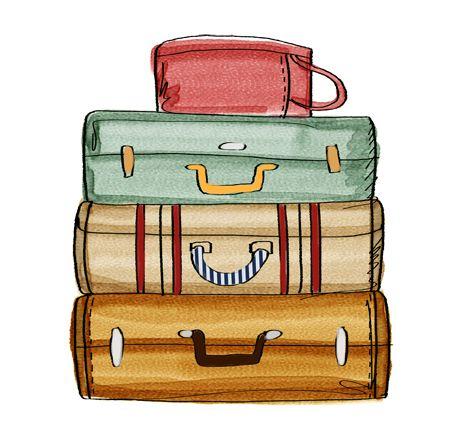 DESTINATION UNKNOWNsherri.destinationunknown@gmail.comSURPRISE TRIP QUESTIONNAIREPERSONAL INFORMATION TRAVEL INFORMATION	Full name (as on driver’s license) (for Airline tickets) License # Issue Date and Expiration DateAddressDate of BirthCell PhoneDo you have a passport? If yes, full name as listed on passport (if applicable) Passport Number, Issue Date, Expiration DateHave you had the COVID vaccine? If not, are you willing to get tested prior to travel, depending on where you are going? Travel Dates and Time of Day (i.e. can you not leave until after 6pm on a certain day or are you available all day and night?)Prefer to Drive or Fly? If you are ok with driving, do you want to rent a car or rely on uber? If you want to fly, are you ok with coach seating or do you require first class?Trip Budget EstimateList the last 3 trips you tookPrefer big city, rural country, either or mixture?Prefer touristy areas, off the beaten path or mixtureIf money were no object, where would you travel to?  Any bucket list travel places?  BEST vacation location and why? WORST vacation location and why?  Prefer low key activities or higher intensity activities?  i.e.  skydiving, ziplining, hiking, water sports, snow skiing/snowboarding etc?  I’ve always wanted to go...I don’t understand why people want to go...You just opened your reveal cards to discover you are going to xxx and you are so happy! Where is xxx?  You just opened your reveal cards to discover you are going to xxx and you are so disappointed! Where is xxx? Do you like tours or do it on your own?  Do you like museums?  History? Are you foodies? (Like to try different things)Do you drink?  Beer or wine connoisseurs?Are you a music buff? If you could travel with a certain singer/band for a year, who would it be? Do you like sporting events?  Do you like hot weather or cold weather?  Rather spend money touring around a new town or relaxing in a hotel room or spa? Top 3 favorite movies or top 3 tv shows?Ever binge watched any netflix shows that you loved? Do you enjoy scary things?  Zoos,  Aquariums?  Both or Neither?   Are you a morning person or a night owl? How did you hear about Destination Unknown? Do you need help finding a local church congregation for attending services?  If yes, indicate preferred church affiliation.  Any additional things about you, individually or as a couple, that you think I need to know?Any dietary restrictions or physical limitations?  